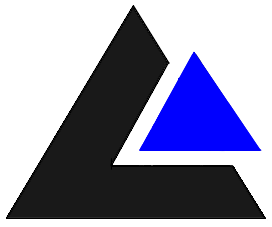 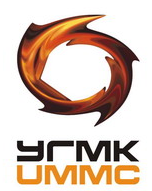 ___________________  №  _______________О предоставлении коммерческих предложений 				Уважаемый руководитель!	Предлагаем Вам принять участие в конкурсе по выбору организации на выполнение проектной документации «Технический проект разработки Егозово - Красноярского каменноугольного месторождения. Отработка запасов пл. Полысаевский-II в границах участков «Полысаевский» и «Полысаевский Восточный». Дополнение №3.	В случае Вашего согласия на выполнение данных работ, прошу Вас в срок до 3.08.2018г. направить в наш адрес коммерческое предложение с указанием стоимости, срока выполнения работ, условий оплаты, контактного лица, телефона. Приложить комплект квалификационных документов (приложение 2); сметы, рассчитанные по СЦБ; календарный план выполнения работ.	Уведомляю Вас, что условия, по которым работает наше предприятие, представлены в проекте договора (приложение 3).Заместитель директора по подземной разработке							О. М. ПожидаевПриложения:Техническое задание на 3 листах.Перечень квалификационных документов на 1 листе.Проект договора на 6 листах.Исп.Божков Ю.Г.тел. (3842)  44-08-63, электронная почтаbozhkov@kru.ru            Руководителям организаций